2020 HUGHES SPRINGS VarsityBASEBALL SCHEDULE** SENIOR NIGHTHead Coach: Brandon GreenAssistant Coaches: Drew Dunn, Chris CastleAthletic Director: Chris EdwardsSuperintendent: Sarah DildineHigh School Principal: Brian NationAssistant Principal: Ben ScharnbergDATEOPP0NENTPLACETIME2-11REDWATERHOME5:002-15ATLANTAHOME2:002-17PINE TREEAWAY5:002-212-24LINDEN KILDAREHOME6:302/27-2/29PARIS CHISUM TOURNAMENTAWAYTBA3/5/-3/7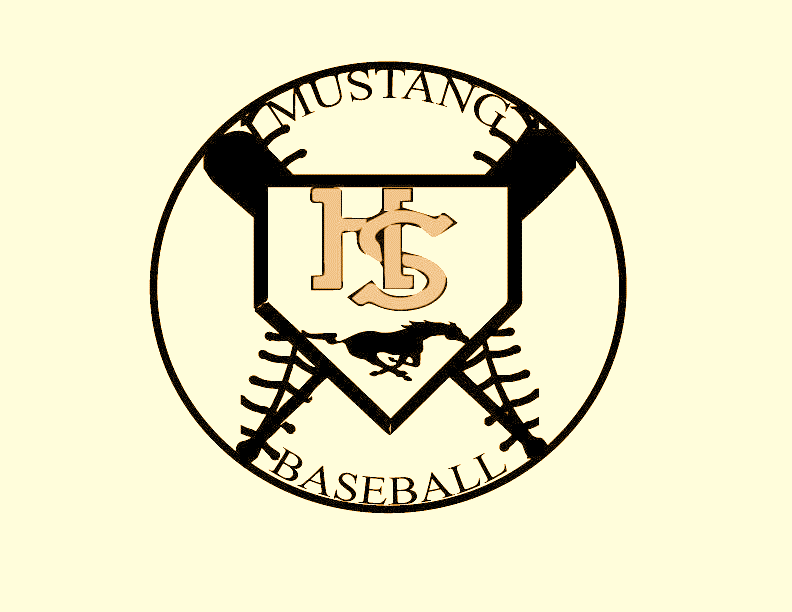 GRAND SALINE TOURNAMENTAWAYTBA3-10*DAINGERFIELDHOME7:003/12-3/14HUGHES SPRINGS CLASSICHOMETBA3-17*NEW DIANAAWAY7:003-20*TATUMHOME7:003-24*JEFFERSONHOME7:003-27*WASKOMAWAY       7:003-31*ELYSIAN FIELDSAWAY7:004-3*ORE CITYHOME7:004-7*DAINGERFIELDAWAY7:004-10*NEW DIANAHOME7:004-14*TATUMAWAY7:004-17*JEFFERSONAWAY7:004-21*WASKOMHOME7:004-24*ELYSIAN FIELDS**HOME7:004-28*ORE CITYAWAY7:00